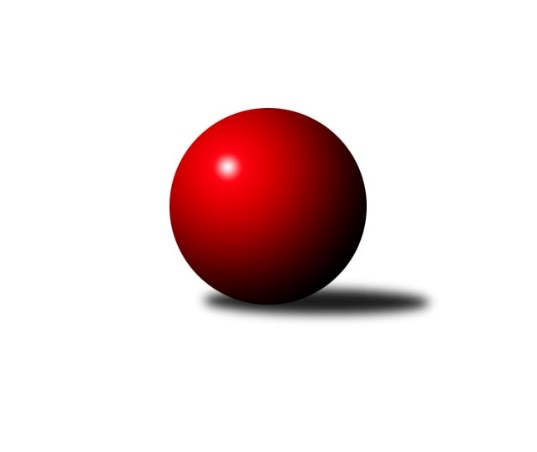 Č.7Ročník 2014/2015	8.6.2024 Krajský přebor OL  2014/2015Statistika 7. kolaTabulka družstev:		družstvo	záp	výh	rem	proh	skore	sety	průměr	body	plné	dorážka	chyby	1.	TJ Kovohutě Břidličná ˝B˝	7	6	0	1	40.5 : 15.5 	(58.0 : 26.0)	2488	12	1720	768	33.9	2.	KK Šumperk ˝B˝	7	6	0	1	38.0 : 18.0 	(47.5 : 36.5)	2471	12	1719	752	35.9	3.	TJ Sokol Mohelnice	7	5	1	1	33.5 : 22.5 	(47.0 : 37.0)	2517	11	1740	777	37.6	4.	TJ Kovohutě Břidličná ˝A˝	7	5	0	2	35.5 : 20.5 	(46.5 : 37.5)	2501	10	1724	777	31.6	5.	KK Zábřeh  ˝C˝	7	3	2	2	29.5 : 26.5 	(42.0 : 42.0)	2484	8	1716	768	37.9	6.	KK PEPINO Bruntál	7	3	0	4	27.0 : 29.0 	(38.0 : 46.0)	2350	6	1650	700	52.7	7.	TJ Horní Benešov ˝C˝	7	3	0	4	23.5 : 32.5 	(36.0 : 48.0)	2356	6	1654	703	55	8.	KKŽ Šternberk ˝A˝	7	3	0	4	23.0 : 33.0 	(39.5 : 44.5)	2341	6	1671	670	54.4	9.	KK Jiskra Rýmařov ˝B˝	7	2	1	4	26.5 : 29.5 	(45.0 : 39.0)	2376	5	1651	726	42.6	10.	TJ Tatran Litovel	7	2	0	5	22.0 : 34.0 	(32.5 : 51.5)	2393	4	1677	716	44.6	11.	TJ Horní Benešov ˝D˝	7	1	0	6	21.5 : 34.5 	(38.0 : 46.0)	2389	2	1664	726	51.4	12.	SKK Jeseník ˝B˝	7	1	0	6	15.5 : 40.5 	(34.0 : 50.0)	2296	2	1613	683	44.1Tabulka doma:		družstvo	záp	výh	rem	proh	skore	sety	průměr	body	maximum	minimum	1.	TJ Kovohutě Břidličná ˝B˝	3	3	0	0	21.0 : 3.0 	(29.0 : 7.0)	2459	6	2475	2444	2.	KK Šumperk ˝B˝	3	3	0	0	16.5 : 7.5 	(22.5 : 13.5)	2477	6	2502	2442	3.	KK PEPINO Bruntál	4	3	0	1	21.0 : 11.0 	(26.0 : 22.0)	2214	6	2254	2175	4.	KK Zábřeh  ˝C˝	4	3	0	1	20.0 : 12.0 	(28.0 : 20.0)	2478	6	2495	2463	5.	TJ Sokol Mohelnice	3	2	1	0	15.0 : 9.0 	(19.5 : 16.5)	2598	5	2630	2538	6.	KKŽ Šternberk ˝A˝	3	2	0	1	14.0 : 10.0 	(19.0 : 17.0)	2370	4	2381	2351	7.	TJ Kovohutě Břidličná ˝A˝	3	2	0	1	13.5 : 10.5 	(18.0 : 18.0)	2452	4	2460	2440	8.	TJ Horní Benešov ˝C˝	4	2	0	2	13.5 : 18.5 	(21.0 : 27.0)	2450	4	2522	2349	9.	KK Jiskra Rýmařov ˝B˝	4	1	1	2	14.5 : 17.5 	(25.0 : 23.0)	2443	3	2459	2416	10.	TJ Horní Benešov ˝D˝	4	1	0	3	13.0 : 19.0 	(24.5 : 23.5)	2344	2	2414	2277	11.	SKK Jeseník ˝B˝	4	1	0	3	11.5 : 20.5 	(22.0 : 26.0)	2485	2	2566	2430	12.	TJ Tatran Litovel	3	0	0	3	6.0 : 18.0 	(12.5 : 23.5)	2468	0	2534	2411Tabulka venku:		družstvo	záp	výh	rem	proh	skore	sety	průměr	body	maximum	minimum	1.	TJ Kovohutě Břidličná ˝A˝	4	3	0	1	22.0 : 10.0 	(28.5 : 19.5)	2514	6	2572	2476	2.	KK Šumperk ˝B˝	4	3	0	1	21.5 : 10.5 	(25.0 : 23.0)	2470	6	2548	2401	3.	TJ Kovohutě Břidličná ˝B˝	4	3	0	1	19.5 : 12.5 	(29.0 : 19.0)	2488	6	2541	2461	4.	TJ Sokol Mohelnice	4	3	0	1	18.5 : 13.5 	(27.5 : 20.5)	2497	6	2576	2418	5.	TJ Tatran Litovel	4	2	0	2	16.0 : 16.0 	(20.0 : 28.0)	2368	4	2427	2286	6.	KK Jiskra Rýmařov ˝B˝	3	1	0	2	12.0 : 12.0 	(20.0 : 16.0)	2354	2	2568	2146	7.	TJ Horní Benešov ˝C˝	3	1	0	2	10.0 : 14.0 	(15.0 : 21.0)	2325	2	2355	2305	8.	KK Zábřeh  ˝C˝	3	0	2	1	9.5 : 14.5 	(14.0 : 22.0)	2486	2	2634	2369	9.	KKŽ Šternberk ˝A˝	4	1	0	3	9.0 : 23.0 	(20.5 : 27.5)	2334	2	2437	2087	10.	TJ Horní Benešov ˝D˝	3	0	0	3	8.5 : 15.5 	(13.5 : 22.5)	2404	0	2558	2303	11.	KK PEPINO Bruntál	3	0	0	3	6.0 : 18.0 	(12.0 : 24.0)	2396	0	2455	2317	12.	SKK Jeseník ˝B˝	3	0	0	3	4.0 : 20.0 	(12.0 : 24.0)	2233	0	2330	2081Tabulka podzimní části:		družstvo	záp	výh	rem	proh	skore	sety	průměr	body	doma	venku	1.	TJ Kovohutě Břidličná ˝B˝	7	6	0	1	40.5 : 15.5 	(58.0 : 26.0)	2488	12 	3 	0 	0 	3 	0 	1	2.	KK Šumperk ˝B˝	7	6	0	1	38.0 : 18.0 	(47.5 : 36.5)	2471	12 	3 	0 	0 	3 	0 	1	3.	TJ Sokol Mohelnice	7	5	1	1	33.5 : 22.5 	(47.0 : 37.0)	2517	11 	2 	1 	0 	3 	0 	1	4.	TJ Kovohutě Břidličná ˝A˝	7	5	0	2	35.5 : 20.5 	(46.5 : 37.5)	2501	10 	2 	0 	1 	3 	0 	1	5.	KK Zábřeh  ˝C˝	7	3	2	2	29.5 : 26.5 	(42.0 : 42.0)	2484	8 	3 	0 	1 	0 	2 	1	6.	KK PEPINO Bruntál	7	3	0	4	27.0 : 29.0 	(38.0 : 46.0)	2350	6 	3 	0 	1 	0 	0 	3	7.	TJ Horní Benešov ˝C˝	7	3	0	4	23.5 : 32.5 	(36.0 : 48.0)	2356	6 	2 	0 	2 	1 	0 	2	8.	KKŽ Šternberk ˝A˝	7	3	0	4	23.0 : 33.0 	(39.5 : 44.5)	2341	6 	2 	0 	1 	1 	0 	3	9.	KK Jiskra Rýmařov ˝B˝	7	2	1	4	26.5 : 29.5 	(45.0 : 39.0)	2376	5 	1 	1 	2 	1 	0 	2	10.	TJ Tatran Litovel	7	2	0	5	22.0 : 34.0 	(32.5 : 51.5)	2393	4 	0 	0 	3 	2 	0 	2	11.	TJ Horní Benešov ˝D˝	7	1	0	6	21.5 : 34.5 	(38.0 : 46.0)	2389	2 	1 	0 	3 	0 	0 	3	12.	SKK Jeseník ˝B˝	7	1	0	6	15.5 : 40.5 	(34.0 : 50.0)	2296	2 	1 	0 	3 	0 	0 	3Tabulka jarní části:		družstvo	záp	výh	rem	proh	skore	sety	průměr	body	doma	venku	1.	KK Šumperk ˝B˝	0	0	0	0	0.0 : 0.0 	(0.0 : 0.0)	0	0 	0 	0 	0 	0 	0 	0 	2.	TJ Horní Benešov ˝C˝	0	0	0	0	0.0 : 0.0 	(0.0 : 0.0)	0	0 	0 	0 	0 	0 	0 	0 	3.	TJ Horní Benešov ˝D˝	0	0	0	0	0.0 : 0.0 	(0.0 : 0.0)	0	0 	0 	0 	0 	0 	0 	0 	4.	KK Jiskra Rýmařov ˝B˝	0	0	0	0	0.0 : 0.0 	(0.0 : 0.0)	0	0 	0 	0 	0 	0 	0 	0 	5.	KK PEPINO Bruntál	0	0	0	0	0.0 : 0.0 	(0.0 : 0.0)	0	0 	0 	0 	0 	0 	0 	0 	6.	KK Zábřeh  ˝C˝	0	0	0	0	0.0 : 0.0 	(0.0 : 0.0)	0	0 	0 	0 	0 	0 	0 	0 	7.	SKK Jeseník ˝B˝	0	0	0	0	0.0 : 0.0 	(0.0 : 0.0)	0	0 	0 	0 	0 	0 	0 	0 	8.	TJ Sokol Mohelnice	0	0	0	0	0.0 : 0.0 	(0.0 : 0.0)	0	0 	0 	0 	0 	0 	0 	0 	9.	TJ Kovohutě Břidličná ˝B˝	0	0	0	0	0.0 : 0.0 	(0.0 : 0.0)	0	0 	0 	0 	0 	0 	0 	0 	10.	TJ Kovohutě Břidličná ˝A˝	0	0	0	0	0.0 : 0.0 	(0.0 : 0.0)	0	0 	0 	0 	0 	0 	0 	0 	11.	KKŽ Šternberk ˝A˝	0	0	0	0	0.0 : 0.0 	(0.0 : 0.0)	0	0 	0 	0 	0 	0 	0 	0 	12.	TJ Tatran Litovel	0	0	0	0	0.0 : 0.0 	(0.0 : 0.0)	0	0 	0 	0 	0 	0 	0 	0 Zisk bodů pro družstvo:		jméno hráče	družstvo	body	zápasy	v %	dílčí body	sety	v %	1.	Ivo Mrhal ml. ml.	TJ Kovohutě Břidličná ˝A˝ 	6	/	6	(100%)	10	/	12	(83%)	2.	Miloslav Krchov 	TJ Kovohutě Břidličná ˝B˝ 	6	/	7	(86%)	11	/	14	(79%)	3.	Milan Vymazal 	KK Šumperk ˝B˝ 	6	/	7	(86%)	10	/	14	(71%)	4.	Michael Dostál 	TJ Horní Benešov ˝D˝ 	6	/	7	(86%)	10	/	14	(71%)	5.	Jaromír Janošec 	TJ Tatran Litovel 	5	/	6	(83%)	10	/	12	(83%)	6.	Zdeněk Fiury ml. ml.	TJ Kovohutě Břidličná ˝B˝ 	5	/	6	(83%)	9	/	12	(75%)	7.	Ľudovit Kumi 	TJ Sokol Mohelnice 	5	/	6	(83%)	9	/	12	(75%)	8.	Zdeněk Chmela ml. ml.	TJ Kovohutě Břidličná ˝B˝ 	5	/	7	(71%)	10	/	14	(71%)	9.	Petr Pick 	KKŽ Šternberk ˝A˝ 	5	/	7	(71%)	10	/	14	(71%)	10.	Rostislav Krejčí 	TJ Sokol Mohelnice 	5	/	7	(71%)	9.5	/	14	(68%)	11.	Pavel Ďuriš ml. 	KKŽ Šternberk ˝A˝ 	5	/	7	(71%)	9	/	14	(64%)	12.	Zdeněk Smrža 	TJ Horní Benešov ˝D˝ 	5	/	7	(71%)	9	/	14	(64%)	13.	Stanislav Brosinger 	TJ Tatran Litovel 	5	/	7	(71%)	8	/	14	(57%)	14.	Miroslav Mrkos 	KK Šumperk ˝B˝ 	4.5	/	6	(75%)	6.5	/	12	(54%)	15.	Zdeněk Fiury st. st.	TJ Kovohutě Břidličná ˝B˝ 	4.5	/	7	(64%)	9	/	14	(64%)	16.	Martin Mikeska 	KK Jiskra Rýmařov ˝B˝ 	4.5	/	7	(64%)	6	/	14	(43%)	17.	Věra Tomanová 	KK Jiskra Rýmařov ˝B˝ 	4	/	4	(100%)	8	/	8	(100%)	18.	Leoš Řepka 	TJ Kovohutě Břidličná ˝A˝ 	4	/	4	(100%)	6	/	8	(75%)	19.	Zdeněk Sobota 	TJ Sokol Mohelnice 	4	/	5	(80%)	8	/	10	(80%)	20.	Tomáš Janalík 	KK PEPINO Bruntál 	4	/	5	(80%)	8	/	10	(80%)	21.	Martin Vitásek 	KK Zábřeh  ˝C˝ 	4	/	5	(80%)	7	/	10	(70%)	22.	Petr Chlachula 	KK Jiskra Rýmařov ˝B˝ 	4	/	5	(80%)	6	/	10	(60%)	23.	Petr Dankovič ml. 	TJ Horní Benešov ˝D˝ 	4	/	5	(80%)	5.5	/	10	(55%)	24.	Luděk Zeman 	TJ Horní Benešov ˝C˝ 	4	/	6	(67%)	9	/	12	(75%)	25.	Marek Hampl 	KK Jiskra Rýmařov ˝B˝ 	4	/	6	(67%)	9	/	12	(75%)	26.	Jiří Procházka 	TJ Kovohutě Břidličná ˝A˝ 	4	/	6	(67%)	7	/	12	(58%)	27.	Josef Veselý 	TJ Kovohutě Břidličná ˝B˝ 	4	/	7	(57%)	10	/	14	(71%)	28.	Jan Doseděl 	TJ Kovohutě Břidličná ˝A˝ 	4	/	7	(57%)	8	/	14	(57%)	29.	Jan Mlčák 	KK PEPINO Bruntál 	4	/	7	(57%)	5	/	14	(36%)	30.	Martin Mikulič 	KK Šumperk ˝B˝ 	3.5	/	5	(70%)	7	/	10	(70%)	31.	Miroslav Bodanský 	KK Zábřeh  ˝C˝ 	3.5	/	7	(50%)	8	/	14	(57%)	32.	Miloslav Petrů 	TJ Horní Benešov ˝C˝ 	3.5	/	7	(50%)	6	/	14	(43%)	33.	Jan Semrád 	KK Šumperk ˝B˝ 	3	/	4	(75%)	6	/	8	(75%)	34.	Miloslav Kovář 	SKK Jeseník ˝B˝ 	3	/	5	(60%)	6	/	10	(60%)	35.	Zdeněk Šebesta 	TJ Sokol Mohelnice 	3	/	6	(50%)	8	/	12	(67%)	36.	František Langer 	KK Zábřeh  ˝C˝ 	3	/	6	(50%)	7	/	12	(58%)	37.	Jiří Polášek 	KK Jiskra Rýmařov ˝B˝ 	3	/	6	(50%)	7	/	12	(58%)	38.	Emil Pick 	KKŽ Šternberk ˝A˝ 	3	/	6	(50%)	7	/	12	(58%)	39.	Pavel Heinisch 	KK Šumperk ˝B˝ 	3	/	6	(50%)	6	/	12	(50%)	40.	Jiří Karafiát 	KK Zábřeh  ˝C˝ 	3	/	6	(50%)	6	/	12	(50%)	41.	Martin Kaduk 	KK PEPINO Bruntál 	3	/	6	(50%)	6	/	12	(50%)	42.	Jiří Večeřa 	TJ Kovohutě Břidličná ˝A˝ 	3	/	6	(50%)	5	/	12	(42%)	43.	David Láčík 	TJ Horní Benešov ˝C˝ 	3	/	6	(50%)	5	/	12	(42%)	44.	Jiří Kráčmar 	TJ Tatran Litovel 	3	/	6	(50%)	4	/	12	(33%)	45.	Michal Rašťák 	TJ Horní Benešov ˝C˝ 	3	/	7	(43%)	6	/	14	(43%)	46.	Jaroslav Vymazal 	KK Šumperk ˝B˝ 	3	/	7	(43%)	6	/	14	(43%)	47.	Michal Strachota 	KK Šumperk ˝B˝ 	3	/	7	(43%)	6	/	14	(43%)	48.	Ludvík Vymazal 	TJ Tatran Litovel 	3	/	7	(43%)	6	/	14	(43%)	49.	Miroslav Štěpán 	KK Zábřeh  ˝C˝ 	3	/	7	(43%)	5	/	14	(36%)	50.	Jaroslav Jílek 	TJ Sokol Mohelnice 	3	/	7	(43%)	4	/	14	(29%)	51.	Tomáš Potácel 	TJ Sokol Mohelnice 	2.5	/	5	(50%)	4.5	/	10	(45%)	52.	Čestmír Řepka 	TJ Kovohutě Břidličná ˝A˝ 	2.5	/	7	(36%)	3.5	/	14	(25%)	53.	Petr Otáhal 	TJ Kovohutě Břidličná ˝B˝ 	2	/	4	(50%)	5	/	8	(63%)	54.	Zdeněk Chmela st. st.	TJ Kovohutě Břidličná ˝B˝ 	2	/	4	(50%)	4	/	8	(50%)	55.	František Ocelák 	KK PEPINO Bruntál 	2	/	4	(50%)	3	/	8	(38%)	56.	Aneta Kubešová 	TJ Horní Benešov ˝C˝ 	2	/	4	(50%)	3	/	8	(38%)	57.	Tomáš Fiury 	TJ Kovohutě Břidličná ˝A˝ 	2	/	5	(40%)	6	/	10	(60%)	58.	Karel Kučera 	SKK Jeseník ˝B˝ 	2	/	5	(40%)	5	/	10	(50%)	59.	Pavel Dvořák 	KK PEPINO Bruntál 	2	/	5	(40%)	5	/	10	(50%)	60.	Richard Janalík 	KK PEPINO Bruntál 	2	/	5	(40%)	3	/	10	(30%)	61.	Jaromír Hendrych st. 	TJ Horní Benešov ˝C˝ 	2	/	6	(33%)	6	/	12	(50%)	62.	Marek Bilíček 	TJ Horní Benešov ˝D˝ 	2	/	6	(33%)	4.5	/	12	(38%)	63.	Josef Novotný 	KK PEPINO Bruntál 	2	/	6	(33%)	4	/	12	(33%)	64.	Alena Vrbová 	SKK Jeseník ˝B˝ 	2	/	6	(33%)	4	/	12	(33%)	65.	Pavel Smejkal 	KKŽ Šternberk ˝A˝ 	2	/	7	(29%)	8	/	14	(57%)	66.	Eva Křápková 	SKK Jeseník ˝B˝ 	1.5	/	6	(25%)	3	/	12	(25%)	67.	Kamil Vinklárek 	KKŽ Šternberk ˝A˝ 	1	/	1	(100%)	2	/	2	(100%)	68.	Lukáš Janalík 	KK PEPINO Bruntál 	1	/	1	(100%)	2	/	2	(100%)	69.	Zdeněk Janoud 	SKK Jeseník ˝B˝ 	1	/	1	(100%)	2	/	2	(100%)	70.	Helena Sobčáková 	KK Zábřeh  ˝C˝ 	1	/	1	(100%)	2	/	2	(100%)	71.	Jiří Vrba ml. 	SKK Jeseník ˝B˝ 	1	/	1	(100%)	2	/	2	(100%)	72.	Jiří Vrobel 	TJ Tatran Litovel 	1	/	1	(100%)	2	/	2	(100%)	73.	Zdeněk Kment 	TJ Horní Benešov ˝D˝ 	1	/	2	(50%)	2	/	4	(50%)	74.	Zdeněk Hudec 	KK PEPINO Bruntál 	1	/	2	(50%)	2	/	4	(50%)	75.	Jan Kolář 	KK Zábřeh  ˝C˝ 	1	/	2	(50%)	2	/	4	(50%)	76.	Rostislav Cundrla 	SKK Jeseník ˝B˝ 	1	/	2	(50%)	2	/	4	(50%)	77.	Rudolf Starchoň 	KK Jiskra Rýmařov ˝B˝ 	1	/	2	(50%)	1	/	4	(25%)	78.	Zbyněk Tesař 	TJ Horní Benešov ˝D˝ 	1	/	3	(33%)	2	/	6	(33%)	79.	Jaroslav Ďulík 	TJ Tatran Litovel 	1	/	3	(33%)	1	/	6	(17%)	80.	Josef Mikeska 	KK Jiskra Rýmařov ˝B˝ 	1	/	5	(20%)	3	/	10	(30%)	81.	Jana Fousková 	SKK Jeseník ˝B˝ 	1	/	5	(20%)	3	/	10	(30%)	82.	Michal Ihnát 	KK Jiskra Rýmařov ˝B˝ 	1	/	6	(17%)	5	/	12	(42%)	83.	Vladimír Moravec 	SKK Jeseník ˝B˝ 	1	/	6	(17%)	4	/	12	(33%)	84.	Dagmar Jílková 	TJ Sokol Mohelnice 	1	/	6	(17%)	4	/	12	(33%)	85.	Pavel Ďuriš st. 	KKŽ Šternberk ˝A˝ 	1	/	6	(17%)	2.5	/	12	(21%)	86.	Václav Čamek 	KK Zábřeh  ˝C˝ 	1	/	7	(14%)	5	/	14	(36%)	87.	Zdeňka Habartová 	TJ Horní Benešov ˝D˝ 	0.5	/	7	(7%)	4	/	14	(29%)	88.	Radomila Janoudová 	SKK Jeseník ˝B˝ 	0	/	1	(0%)	1	/	2	(50%)	89.	Vilém Berger 	TJ Kovohutě Břidličná ˝A˝ 	0	/	1	(0%)	1	/	2	(50%)	90.	Pavla Hendrychová 	TJ Horní Benešov ˝D˝ 	0	/	1	(0%)	0	/	2	(0%)	91.	Ladislav Podhorský 	KK PEPINO Bruntál 	0	/	1	(0%)	0	/	2	(0%)	92.	Petra Rozsypalová 	SKK Jeseník ˝B˝ 	0	/	1	(0%)	0	/	2	(0%)	93.	Jindřich Dankovič 	TJ Horní Benešov ˝D˝ 	0	/	2	(0%)	0	/	4	(0%)	94.	Miroslav Setinský 	SKK Jeseník ˝B˝ 	0	/	3	(0%)	2	/	6	(33%)	95.	Michal Vavrák 	TJ Horní Benešov ˝C˝ 	0	/	3	(0%)	0	/	6	(0%)	96.	Jindřich Gavenda 	KKŽ Šternberk ˝A˝ 	0	/	4	(0%)	1	/	8	(13%)	97.	Jaromír Vémola 	KKŽ Šternberk ˝A˝ 	0	/	4	(0%)	0	/	8	(0%)	98.	Miroslav Sigmund 	TJ Tatran Litovel 	0	/	5	(0%)	1.5	/	10	(15%)	99.	Jaroslav Vidim 	TJ Tatran Litovel 	0	/	7	(0%)	0	/	14	(0%)Průměry na kuželnách:		kuželna	průměr	plné	dorážka	chyby	výkon na hráče	1.	TJ MEZ Mohelnice, 1-2	2573	1775	797	34.8	(428.9)	2.	TJ Tatran Litovel (stará), 1-2	2505	1733	772	35.3	(417.6)	3.	SKK Jeseník, 1-4	2493	1737	756	39.9	(415.6)	4.	KK Zábřeh, 1-4	2454	1706	748	43.5	(409.1)	5.	KK Šumperk, 1-4	2441	1668	772	34.5	(406.9)	6.	KK Jiskra Rýmařov, 1-4	2426	1677	748	37.0	(404.4)	7.	 Horní Benešov, 1-4	2420	1695	724	51.5	(403.3)	8.	TJ Kovohutě Břidličná, 1-2	2409	1674	735	36.3	(401.6)	9.	KKŽ Šternberk, 1-2	2362	1665	696	52.7	(393.7)	10.	KK Pepino Bruntál, 1-2	2184	1554	630	60.5	(364.0)Nejlepší výkony na kuželnách:TJ MEZ Mohelnice, 1-2KK Zábřeh  ˝C˝	2634	4. kolo	Tomáš Potácel 	TJ Sokol Mohelnice	491	6. koloTJ Sokol Mohelnice	2630	6. kolo	Miroslav Bodanský 	KK Zábřeh  ˝C˝	477	4. koloTJ Sokol Mohelnice	2626	4. kolo	Zdeněk Sobota 	TJ Sokol Mohelnice	464	4. koloTJ Horní Benešov ˝D˝	2558	6. kolo	Jiří Karafiát 	KK Zábřeh  ˝C˝	454	4. koloTJ Sokol Mohelnice	2538	2. kolo	Helena Sobčáková 	KK Zábřeh  ˝C˝	453	4. koloKK PEPINO Bruntál	2455	2. kolo	Zdeněk Šebesta 	TJ Sokol Mohelnice	450	4. kolo		. kolo	Marek Bilíček 	TJ Horní Benešov ˝D˝	449	6. kolo		. kolo	Michael Dostál 	TJ Horní Benešov ˝D˝	446	6. kolo		. kolo	Rostislav Krejčí 	TJ Sokol Mohelnice	446	4. kolo		. kolo	Petr Dankovič ml. 	TJ Horní Benešov ˝D˝	445	6. koloTJ Tatran Litovel (stará), 1-2TJ Kovohutě Břidličná ˝A˝	2572	3. kolo	Ivo Mrhal ml. ml.	TJ Kovohutě Břidličná ˝A˝	460	3. koloKK Šumperk ˝B˝	2548	5. kolo	Stanislav Brosinger 	TJ Tatran Litovel	454	3. koloTJ Tatran Litovel	2534	3. kolo	Jaroslav Vymazal 	KK Šumperk ˝B˝	454	5. koloTJ Sokol Mohelnice	2510	7. kolo	Jaromír Janošec 	TJ Tatran Litovel	453	3. koloTJ Tatran Litovel	2460	7. kolo	Rostislav Krejčí 	TJ Sokol Mohelnice	450	7. koloTJ Tatran Litovel	2411	5. kolo	Zdeněk Sobota 	TJ Sokol Mohelnice	443	7. kolo		. kolo	Jan Doseděl 	TJ Kovohutě Břidličná ˝A˝	442	3. kolo		. kolo	Jiří Kráčmar 	TJ Tatran Litovel	441	3. kolo		. kolo	Martin Mikulič 	KK Šumperk ˝B˝	440	5. kolo		. kolo	Jaromír Janošec 	TJ Tatran Litovel	439	7. koloSKK Jeseník, 1-4KK Jiskra Rýmařov ˝B˝	2568	7. kolo	Zdeněk Janoud 	SKK Jeseník ˝B˝	460	3. koloSKK Jeseník ˝B˝	2566	5. kolo	Ľudovit Kumi 	TJ Sokol Mohelnice	450	5. koloSKK Jeseník ˝B˝	2503	7. kolo	Michal Ihnát 	KK Jiskra Rýmařov ˝B˝	448	7. koloTJ Sokol Mohelnice	2483	5. kolo	Miloslav Kovář 	SKK Jeseník ˝B˝	448	5. koloKK Šumperk ˝B˝	2482	3. kolo	Pavel Heinisch 	KK Šumperk ˝B˝	447	3. koloTJ Kovohutě Břidličná ˝A˝	2476	1. kolo	Věra Tomanová 	KK Jiskra Rýmařov ˝B˝	443	7. koloSKK Jeseník ˝B˝	2442	1. kolo	Jiří Vrba ml. 	SKK Jeseník ˝B˝	442	1. koloSKK Jeseník ˝B˝	2430	3. kolo	Jaroslav Vymazal 	KK Šumperk ˝B˝	440	3. kolo		. kolo	Jiří Procházka 	TJ Kovohutě Břidličná ˝A˝	438	1. kolo		. kolo	Jana Fousková 	SKK Jeseník ˝B˝	437	7. koloKK Zábřeh, 1-4TJ Kovohutě Břidličná ˝B˝	2541	1. kolo	Miroslav Štěpán 	KK Zábřeh  ˝C˝	444	5. koloKK Zábřeh  ˝C˝	2495	5. kolo	Miloslav Krchov 	TJ Kovohutě Břidličná ˝B˝	443	1. koloKK Zábřeh  ˝C˝	2485	3. kolo	David Láčík 	TJ Horní Benešov ˝C˝	441	7. koloKK Zábřeh  ˝C˝	2468	1. kolo	Martin Vitásek 	KK Zábřeh  ˝C˝	440	1. koloKK Zábřeh  ˝C˝	2463	7. kolo	Martin Vitásek 	KK Zábřeh  ˝C˝	439	3. koloKK PEPINO Bruntál	2416	5. kolo	Zdeněk Chmela st. st.	TJ Kovohutě Břidličná ˝B˝	432	1. koloKKŽ Šternberk ˝A˝	2416	3. kolo	Petr Pick 	KKŽ Šternberk ˝A˝	431	3. koloTJ Horní Benešov ˝C˝	2355	7. kolo	František Langer 	KK Zábřeh  ˝C˝	431	3. kolo		. kolo	František Langer 	KK Zábřeh  ˝C˝	429	7. kolo		. kolo	Martin Vitásek 	KK Zábřeh  ˝C˝	426	7. koloKK Šumperk, 1-4KK Šumperk ˝B˝	2502	6. kolo	Jaroslav Vymazal 	KK Šumperk ˝B˝	473	2. koloTJ Kovohutě Břidličná ˝A˝	2495	6. kolo	Zdeněk Smrža 	TJ Horní Benešov ˝D˝	447	4. koloKK Šumperk ˝B˝	2488	2. kolo	Ivo Mrhal ml. ml.	TJ Kovohutě Břidličná ˝A˝	445	6. koloKK Šumperk ˝B˝	2442	4. kolo	Leoš Řepka 	TJ Kovohutě Břidličná ˝A˝	433	6. koloKK Zábřeh  ˝C˝	2369	2. kolo	Jaroslav Vymazal 	KK Šumperk ˝B˝	428	4. koloTJ Horní Benešov ˝D˝	2352	4. kolo	Miroslav Mrkos 	KK Šumperk ˝B˝	427	6. kolo		. kolo	Martin Mikulič 	KK Šumperk ˝B˝	427	4. kolo		. kolo	Zdeněk Kment 	TJ Horní Benešov ˝D˝	427	4. kolo		. kolo	Pavel Heinisch 	KK Šumperk ˝B˝	426	6. kolo		. kolo	Petr Dankovič ml. 	TJ Horní Benešov ˝D˝	426	4. koloKK Jiskra Rýmařov, 1-4KK Jiskra Rýmařov ˝B˝	2459	5. kolo	Martin Vitásek 	KK Zábřeh  ˝C˝	457	6. koloKK Zábřeh  ˝C˝	2456	6. kolo	Věra Tomanová 	KK Jiskra Rýmařov ˝B˝	452	6. koloKK Jiskra Rýmařov ˝B˝	2455	6. kolo	Petr Chlachula 	KK Jiskra Rýmařov ˝B˝	441	1. koloKK Šumperk ˝B˝	2448	1. kolo	Martin Mikeska 	KK Jiskra Rýmařov ˝B˝	441	3. koloKK Jiskra Rýmařov ˝B˝	2443	1. kolo	Martin Mikeska 	KK Jiskra Rýmařov ˝B˝	439	5. koloTJ Sokol Mohelnice	2418	3. kolo	Marek Hampl 	KK Jiskra Rýmařov ˝B˝	437	6. koloKK Jiskra Rýmařov ˝B˝	2416	3. kolo	Rostislav Krejčí 	TJ Sokol Mohelnice	430	3. koloTJ Horní Benešov ˝C˝	2315	5. kolo	Milan Vymazal 	KK Šumperk ˝B˝	427	1. kolo		. kolo	Michal Strachota 	KK Šumperk ˝B˝	424	1. kolo		. kolo	Josef Mikeska 	KK Jiskra Rýmařov ˝B˝	422	6. kolo Horní Benešov, 1-4TJ Sokol Mohelnice	2576	1. kolo	Ludvík Vymazal 	TJ Tatran Litovel	472	2. koloTJ Horní Benešov ˝C˝	2522	6. kolo	Michal Rašťák 	TJ Horní Benešov ˝C˝	462	6. koloTJ Kovohutě Břidličná ˝A˝	2511	4. kolo	Luděk Zeman 	TJ Horní Benešov ˝C˝	457	1. koloTJ Horní Benešov ˝C˝	2476	1. kolo	Rostislav Krejčí 	TJ Sokol Mohelnice	454	1. koloTJ Kovohutě Břidličná ˝B˝	2463	6. kolo	Petr Pick 	KKŽ Šternberk ˝A˝	452	5. koloTJ Kovohutě Břidličná ˝B˝	2461	3. kolo	Josef Veselý 	TJ Kovohutě Břidličná ˝B˝	452	3. koloTJ Horní Benešov ˝C˝	2452	2. kolo	Luděk Zeman 	TJ Horní Benešov ˝C˝	452	6. koloKKŽ Šternberk ˝A˝	2437	5. kolo	Ľudovit Kumi 	TJ Sokol Mohelnice	446	1. koloTJ Tatran Litovel	2415	2. kolo	David Láčík 	TJ Horní Benešov ˝C˝	441	1. koloTJ Horní Benešov ˝D˝	2414	7. kolo	Dagmar Jílková 	TJ Sokol Mohelnice	439	1. koloTJ Kovohutě Břidličná, 1-2TJ Kovohutě Břidličná ˝B˝	2475	7. kolo	Ivo Mrhal ml. ml.	TJ Kovohutě Břidličná ˝A˝	446	7. koloTJ Kovohutě Břidličná ˝B˝	2462	5. kolo	Pavel Ďuriš ml. 	KKŽ Šternberk ˝A˝	445	7. koloTJ Kovohutě Břidličná ˝A˝	2460	7. kolo	Ivo Mrhal ml. ml.	TJ Kovohutě Břidličná ˝A˝	444	5. koloTJ Kovohutě Břidličná ˝B˝	2459	4. kolo	Pavel Heinisch 	KK Šumperk ˝B˝	436	7. koloTJ Kovohutě Břidličná ˝A˝	2455	2. kolo	Josef Veselý 	TJ Kovohutě Břidličná ˝B˝	436	7. koloTJ Kovohutě Břidličná ˝B˝	2444	2. kolo	Čestmír Řepka 	TJ Kovohutě Břidličná ˝A˝	435	7. koloTJ Kovohutě Břidličná ˝A˝	2440	5. kolo	Josef Veselý 	TJ Kovohutě Břidličná ˝B˝	432	2. koloKK Šumperk ˝B˝	2401	7. kolo	Josef Veselý 	TJ Kovohutě Břidličná ˝B˝	432	4. koloKKŽ Šternberk ˝A˝	2397	7. kolo	Ivo Mrhal ml. ml.	TJ Kovohutě Břidličná ˝A˝	429	2. koloSKK Jeseník ˝B˝	2330	2. kolo	Petr Pick 	KKŽ Šternberk ˝A˝	428	7. koloKKŽ Šternberk, 1-2TJ Tatran Litovel	2427	6. kolo	Pavel Ďuriš ml. 	KKŽ Šternberk ˝A˝	470	2. koloKKŽ Šternberk ˝A˝	2381	2. kolo	Jaromír Janošec 	TJ Tatran Litovel	454	6. koloKKŽ Šternberk ˝A˝	2378	6. kolo	Petr Pick 	KKŽ Šternberk ˝A˝	447	4. koloKKŽ Šternberk ˝A˝	2351	4. kolo	Petr Pick 	KKŽ Šternberk ˝A˝	427	6. koloKK Jiskra Rýmařov ˝B˝	2348	2. kolo	Ludvík Vymazal 	TJ Tatran Litovel	423	6. koloSKK Jeseník ˝B˝	2288	4. kolo	Pavel Smejkal 	KKŽ Šternberk ˝A˝	417	6. kolo		. kolo	Petr Pick 	KKŽ Šternberk ˝A˝	417	2. kolo		. kolo	Jiří Vrobel 	TJ Tatran Litovel	417	6. kolo		. kolo	Věra Tomanová 	KK Jiskra Rýmařov ˝B˝	413	2. kolo		. kolo	Emil Pick 	KKŽ Šternberk ˝A˝	413	2. koloKK Pepino Bruntál, 1-2TJ Horní Benešov ˝C˝	2305	3. kolo	Luděk Zeman 	TJ Horní Benešov ˝C˝	433	3. koloKK PEPINO Bruntál	2254	3. kolo	Jaromír Hendrych st. 	TJ Horní Benešov ˝C˝	421	3. koloKK PEPINO Bruntál	2242	1. kolo	Tomáš Janalík 	KK PEPINO Bruntál	410	6. koloKK PEPINO Bruntál	2183	4. kolo	Tomáš Janalík 	KK PEPINO Bruntál	408	1. koloKK PEPINO Bruntál	2175	6. kolo	Miloslav Petrů 	TJ Horní Benešov ˝C˝	402	3. koloKK Jiskra Rýmařov ˝B˝	2146	4. kolo	Lukáš Janalík 	KK PEPINO Bruntál	400	3. koloKKŽ Šternberk ˝A˝	2087	1. kolo	Vladimír Moravec 	SKK Jeseník ˝B˝	399	6. koloSKK Jeseník ˝B˝	2081	6. kolo	Petr Chlachula 	KK Jiskra Rýmařov ˝B˝	394	4. kolo		. kolo	Richard Janalík 	KK PEPINO Bruntál	392	1. kolo		. kolo	Jan Mlčák 	KK PEPINO Bruntál	388	4. koloČetnost výsledků:	8.0 : 0.0	1x	7.0 : 1.0	5x	6.5 : 1.5	2x	6.0 : 2.0	7x	5.5 : 2.5	2x	5.0 : 3.0	6x	4.0 : 4.0	2x	3.0 : 5.0	4x	2.0 : 6.0	8x	1.5 : 6.5	1x	1.0 : 7.0	3x	0.0 : 8.0	1x